SUSD School Counselors are a strong team of amazing professionals because we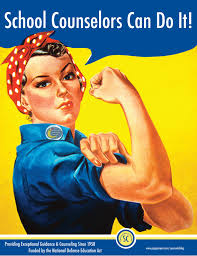 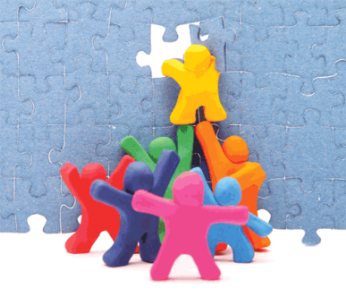 know how to work well together.  With each of us contributing our talents,creativity, and initiative towards the betterment of our team, we can keep helping each other grow and be even more successful than before.  Please take a look at the amazing leadership opportunities that Elementary School Counselors will have the opportunity to contribute towards this school year! 1.  School Counselor / Principal Agreement Information Manager       (This person provides access to the most current agreement form, information and examples to help complete and submit the form,      and reminder emails about the due date.)2.   Yearly School Counselor Evaluation Information Manager               (This person provides access to the most current evaluation form, information and examples to help counselors understand how to       accomplish the requirements on the evaluation, and reminder emails about the due date.)3.   Exhibit G / 301 Payment Requirement Information Manager            (This person provides access to the most current requirement forms, information and examples to help counselors understand how       to accomplish and submit these requirements, and reminder emails about the due date.)4.   GRIP Information Manager                                                                  (This person provides access to the most current GRIP form, information and examples to help complete and submit the form, and       reminder emails about the due date.)5.   Yearly School Counselor Perceptions Data Information Manager         (This person provides access to the most current perception forms, information and examples to help complete and submit the       forms, and reminder emails about the due date.)6.   Technology Assistance Manager                                                             (This person assists others who are having technological issues with entering, submitting, formatting, uploading, scanning, or       attaching any of the required forms and/or reports.)7.  STATS Information Manager                                                                 (This person provides access to the most current STATS data collection forms, and information and examples to help correctly      enter and submit their data both on their individual forms and on the LIVE Google Doc.)8.  STATS Quarter 1 Facilitator                                                                   (This person provides reminder emails about the due date for Quarter 1 data, reviews all Quarter 1 data to ensure it has been      submitted correctly, and provides individual help for submitting raw data onto the LIVE Google Doc.)9.   STATS Quarter 2 Facilitator                                                                   (This person provides reminder emails about the due date for Quarter 2 data, reviews all Quarter 1 data to ensure it has been       submitted correctly, and provides individual help for submitting raw data onto the LIVE Google Doc.)10.  STATS Quarter 3 Facilitator                                                                    (This person provides reminder emails about the due date for Quarter 3 data, reviews all Quarter 1 data to ensure it has been        submitted correctly, and provides individual help for submitting raw data onto the LIVE Google Doc.)11.  STATS Quarter 4 Facilitator                                                                   (This person provides reminder emails about the due date for Quarter 4 data, reviews all Quarter 1 data to ensure it has been        submitted correctly, and provides individual help for submitting raw data onto the LIVE Google Doc.)12.  STATS Yearly Raw Data Summary Table Editor                           (This person reviews and appropriately adjusts/ prepares quarterly and yearly raw STATS data from the LIVE Google Doc so that        it may be ready for submission and presentation at the end of the school year.)13.  STATS Yearly Data Summary Report Writer                                 (This person obtains data from the Yearly Raw Data Summary Table and uses it to create a summary report that contain graphical        representations of the “Services” data, as well as lists containing all “Other Activities” so that it may be ready for submission and        presentation at the end of the school year.)14.  Guidance Lesson Project Manager                                                          (This person provides access to the most currently approved Lesson Plan forms, as well as information and examples to help        correctly complete and submit lesson plans and all relevant on-line resources/materials.  This person is also responsible for        uploading all submitted Guidance Lessons onto the LEARN site.)15.  Guidance Lesson Project Submission #1 Facilitator                                (This person provides reminder emails about the Guidance Lesson Submission #1 due date, reviews all Guidance Lessons        submitted during Submission #1 to ensure that lessons, along with all relevant on-line resources/material, have been correctly        submitted, and provides individual help for Guidance Lesson completion and submission.)16.  Guidance Lesson Project Submission #2 Facilitator                               (This person provides reminder emails about the Guidance Lesson Submission #2 due date, reviews all Guidance Lessons        submitted during Submission #2 to ensure that lessons, along with all relevant on-line resources/material, have been correctly        submitted, and provides individual help for Guidance Lesson completion and submission.)17.  Guidance Lesson Project Submission #3 Facilitator                                (This person provides reminder emails about the Guidance Lesson Submission #3 due date, reviews all Guidance Lessons        submitted during Submission #3 to ensure that lessons, along with all relevant on-line resources/material, have been correctly        submitted, and provides individual help for Guidance Lesson completion and submission.)18.  Guidance Lesson Project Submission #4 Facilitator                               (This person provides reminder emails about the Guidance Lesson Submission #4 due date, reviews all Guidance Lessons        submitted during Submission #4 to ensure that lessons, along with all relevant on-line resources/material, have been correctly        submitted, and provides individual help for Guidance Lesson completion and submission.)19.  SUSD New School Counselor Mentor                                                       (This person consistently engages in and completes the responsibilities and requirements outlined by the SUSD Mentorship        Program in order to provide mentorship to a specifically assigned school counselor who is new.)20.  SUSD K-12 Task Force Committee Members       (These individuals attend all SUSD K-12 Task Force Committee Meeting and report on information gained there at the following        Elementary School Counselor’s Meetings.)21. SUSD Crisis Response Team Members      (These individuals automatically include all K-12 SUSD School Counselors.  In this extremely important role, School Counselors       are part of a team which responds on a rotating basis to crisis situations in and around the Tucson Area as needed.22.  SUSD Elementary Counselor Crisis Response Team Lead       (This person is the contact person for when a crisis situation occurs that requires a response from the SUSD Crisis Response        Team.  They are contacted by someone from Central Administration (NJ Utter, Gina Gomez, Dr. Favela), given necessary details        about the crisis, and asked to contact SUSD Crisis Response Team Members, on a rotating basis, to respond to the crisis situation.23.  SUSD Elementary Counselor Social Committee Coordinator                       (This person keeps updated about major positively or negatively affecting individual school counselors and works with the school        counseling team to collect funds and or purchase a card/plant/gift for those counselors who are deserving and /or in need        throughout the school year.)24.  Southern Arizona School Counselor Symposium Committee Member           (This person attends/participates all Southern Arizona School Counselor Symposium Committee meetings and provides        information and updates about the symposium, AzSCA, and the National School Counselor Week at the following Elementary        School Counselor’s Meetings.)25.  Elementary School Counselor Collaboration Meeting Facilitators        (During their designated month, these people secure a meeting location which can accommodate 16 – 18 people and can provide        for the technological needs of presenters and attendees as needed.  These people also create and provide a meeting agenda,        facilitate the progression of the meeting so that the agenda can be completely discussed within the allotted meeting time, and        make a sign –in sheet available and provides copies to attendees.) 26.  SUSD K-12 / Elementary School Counselor Meeting Information Recorders       (During their designated month, these people are responsible for taking notes on all information discussed and presented during        the meeting and for providing an email containing the meeting agenda, notes, and all relevant handouts to all Elementary        Counselors (present & absent) within a week after the meeting.